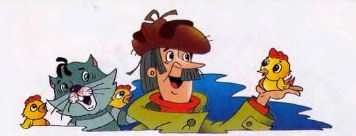 Только с днём рождения Матроскина разобрались, как день рождения почтальона Печкина нагрянул. И опять надо ломать голову над подарками.Родители Печкина родили его ранней-ранней осенью – 1 сентября. В самое удобное время, когда созревают все фрукты и витамины, когда полно солёных грибов и огурцов.И Печкин решил 1 сентября устроить приём для гостей: дяди Фёдора, Шарика и кота Матроскина.«Интересно, что они мне подарят? – думал он. – Мне очень мотоцикла не хватает».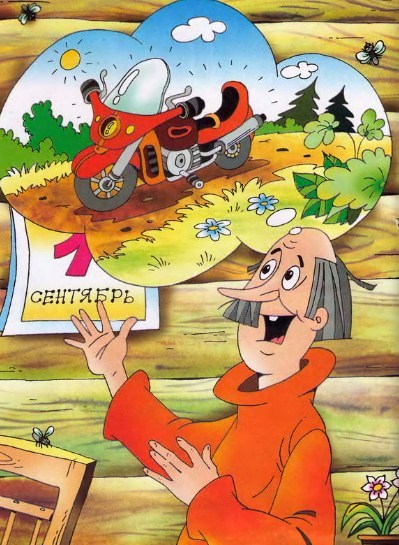 Ну откуда у дяди Фёдора мотоцикл? Дядя Фёдор решил на рынке купить пять цыплят Печкину в подарок. Пусть кур растит, а не подглядывает за всеми.Кот Матроскин решил Печкину козлёнка подарить – козочку. А то он всё время приходит и бесплатное молоко у Матроскина пьёт.Ну а Шарик много фотоплёнки приготовил, чтобы день рождения Печкина сфотографировать, а потом фотографии Печкину подарить.Вот наступил день рождения. Кот Матроскин козочку вымыл, большим подарочным бантом перевязал и повёз её на тележке.Дядя Фёдор цыплят в свою зимнюю шапку положил и пошёл с ним рядом. Шарик всё это фотографировал.Когда они подошли, Печкин им навстречу вышел:– Ой, какая красивая тележка! Спасибо вам за такой подарок. Ой, какая красивая шапка! Большое спасибо вам за такой подарок! – Хотя никто ему тележку и шапку дарить не собирался.Но делать нечего, пришлось ему и тележку, и шапку отдать, а то он сильно огорчился бы.Тут Печкин цыплят увидел:– А это что?– Цыплята.– Нет, – говорит Печкин. – Мне цыплят не нужно. За ними уход требуется.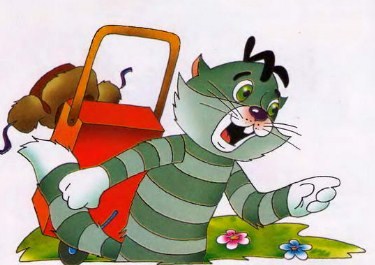 – Но это дорогие цыплята, – объясняет Матроскин. – Породистые. Они денег стоят.– Вот вы мне деньгами и отдайте, – просит Печкин.– И козочка вам тоже не нужна? – спрашивает Матроскин.– Я подумаю два дня, – говорит Печкин, – а потом отвечу.Делать нечего. Пошёл дядя Фёдор домой за деньгами. Пришёл и отдал их Печкину.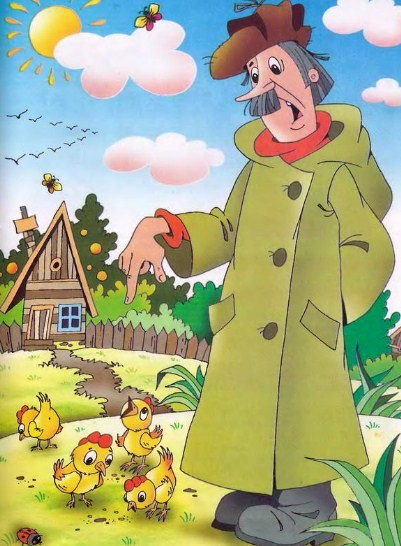 Потом они пили чай у Печкина, ели солёные огурцы, и Печкин играл им на гармошке народные песни. Шарик всё это фотографировал.Когда шли домой, Матроскин очень сердито ворчал:– Понимаешь, дядя Фёдор, получилось так, что мы два раза этих цыплят купили – один раз на рынке, один раз у Печкина. Хотя они нам ни разу не были нужны.– Зато у нас теперь каждый день будет своя яичница, – ответил дядя Фёдор. – Мне продавец сказал, что это очень хорошие куры. Они по два раза в день несутся.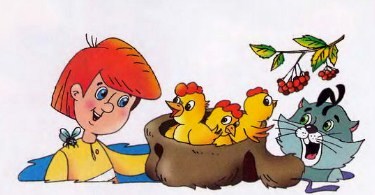 Больше всего Матроскин боялся, что через два дня к ним Печкин придёт и попросит козочку деньгами подарить.Но Печкин с козочкой не пришёл. За два дня он к ней привык как к родной.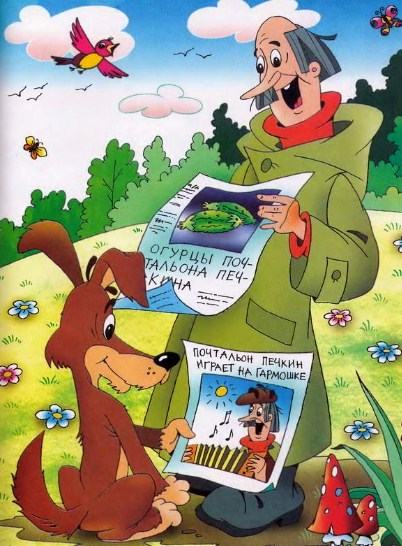 Скоро Шарик Печкину фотоальбом принёс: «Почтальон Печкин лично встречает гостей», «Почтальон Печкин лично принимает тележку», «Почтальон Печкин играет на гармошке».А больше всего Печкину такая фотография понравилась: «Огурцы почтальона Печкина».Печкин сказал:– Ну просто как живые! Когда они у меня в банке кончатся, я буду на фотографию смотреть и огурцы вспоминать. Очень вкусная фотография!